22.05.2020           Тема: Весна пришла.Весна — замечательное время года. С ее приходом на душе становится светло и радостно. Она дарит вдохновение и творчество.Май - это сердце весны. Снег уже сошёл. Солнце поднимается высоко и греет землю. Дуют тёплые ветры, проходят грозы. В это время природа оживает: ярче зеленеет трава, цветут одуванчики. Расцветают деревья и кустарники. Май месяц зовут песенником. Из дальних стран прилетают перелётные птицы и поют в лесах, полях, на лугах. Самый лучший певец - соловей. В мае у людей много забот: в полях, садах и огородах.Посмотрите на красоту цветущих деревьев.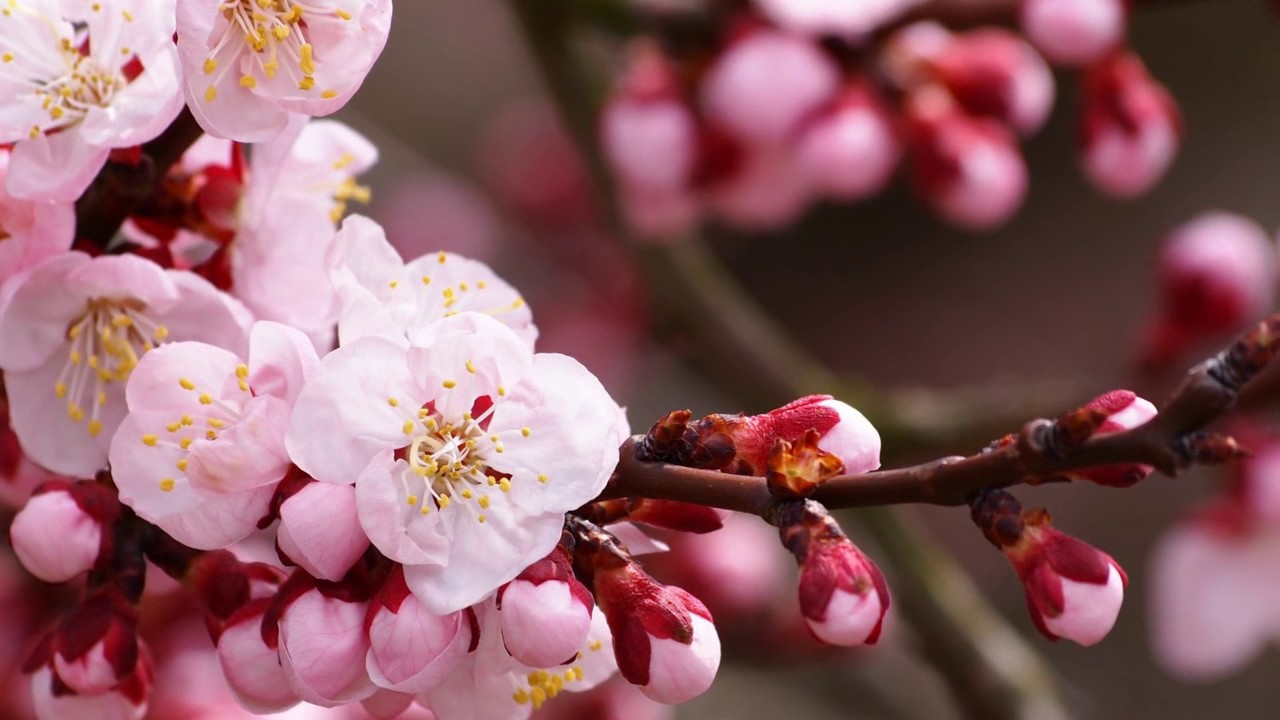 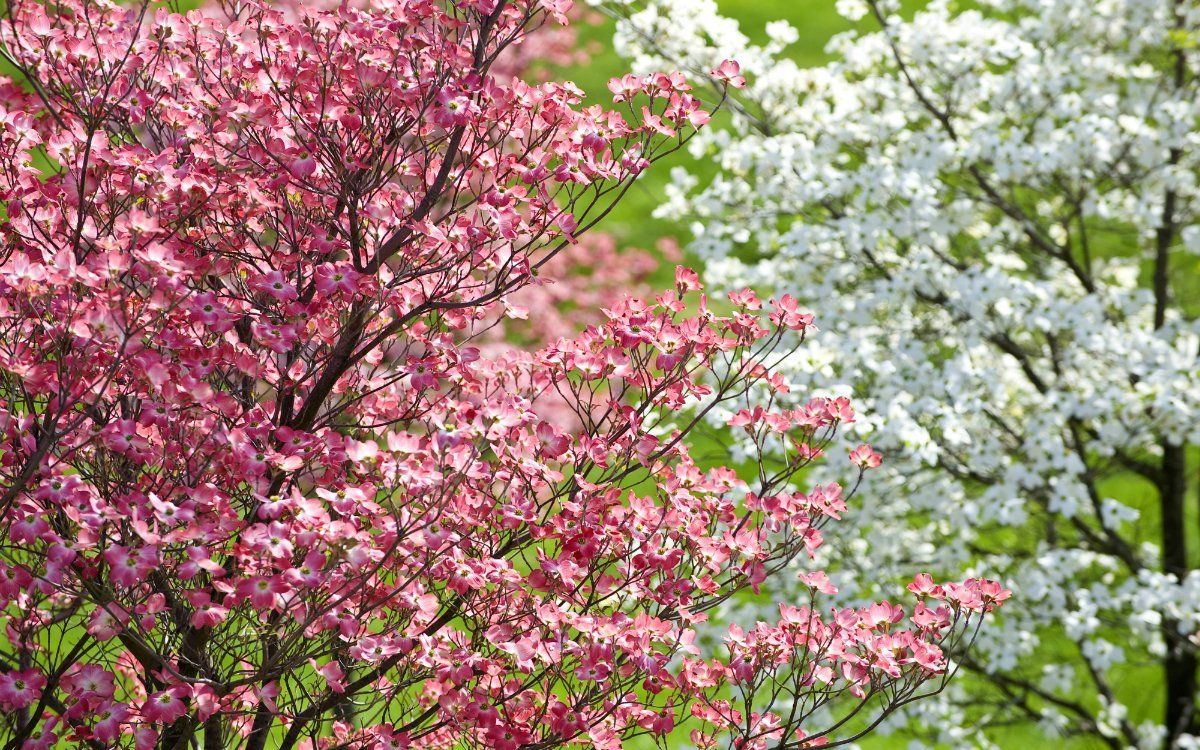 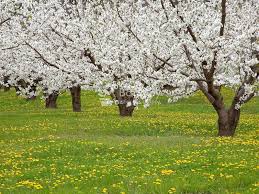 Посмотрите видео урок и по желанию нарисуйте цветущие деревьяhttps://www.youtube.com/watch?v=Cdh5t_DwJjo